facebookHome       Profile       Friends       Inbox (1)Home       Profile       Friends       Inbox (1)Home       Profile       Friends       Inbox (1)Home       Profile       Friends       Inbox (1)Home       Profile       Friends       Inbox (1)Home       Profile       Friends       Inbox (1)Home       Profile       Friends       Inbox (1)Home       Profile       Friends       Inbox (1)SettingsLog outLog outLog outUsername:Username:Username:Status goes hereStatus goes hereStatus goes hereStatus goes hereStatus goes hereStatus goes here5 minutes ago5 minutes agoWallWallInfoPhotos+What’s on your mind?What’s on your mind?What’s on your mind?What’s on your mind?What’s on your mind?What’s on your mind?What’s on your mind?What’s on your mind?What’s on your mind?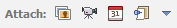 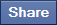 View photos of me (34)View photos of me (34)Information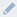 InformationSex: Current city:Birthday:Relationship Status:Looking For:Political views:Religious views:Activities:Interests:Favourite quotes:About me:Schools:Work:Sex: Current city:Birthday:Relationship Status:Looking For:Political views:Religious views:Activities:Interests:Favourite quotes:About me:Schools:Work:FriendsFriends